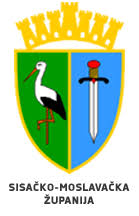 Prijava kandidatkinja za „Izbor Vinske kraljice Sisačko-moslavačke županije 2019/2020“Ime i prezime Datum rođenja 			 Mjesto rođenjaAdresa prebivalištaKontakt telefon/mobitelNekoliko podataka o sebi (čime se baviš u slobodno vrijeme, hobi, zanimljivosti života):Popunjen i potpisan obrazac prijave dostaviti na e- mail adresu Upravnog odjela za gospodarstvo, poljoprivredu i ruralni razvoj poljoprivreda@smz.hr ili poštom/osobno u prostorije Sisačko-moslavačka županija, Upravni odjel za gospodarstvo, poljoprivredu i ruralni razvoj, Rimska 28/II drugi kat, soba broj 204 najkasnije do 28. kolovoza 2019. godine.Sve dodatne informacije možete dobiti na broj telefona:  044/ 550-215 U______________________________2019. godinePOTPIS:		